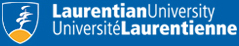 Department of EconomicsSPECIALIZATION IN ECONOMICSThe Specialization in Economics requires at least 60 credits in Economics. It is taken as part of a four-year degree requiring 120 credits in total. Refer to the Laurentian University Calendar for additional information.The Specialization in Economics has long been the most common module for Economics students taking a four-year degree. It provides the student with a strong background in Economics that is useful for a range of careers. Furthermore, students who do well in the courses for the Specialization in Economics have the background to complete an M.A. in Economics or related disciplines. (Students contemplating graduate studies should consult with the Department Chair as early as possible.)REQUIRED ECON COURSESThe required courses come to 33 credits and the recommended sequence for taking them is as follows:  (Some exceptions – notably, taking ECON 2016 & 2017 earlier – are possible.)First YearECON 1006 & 1007Second yearECON 2006 & 2007ECON 2127ECON 2136Third YearECON 2016 & 2017ECON 3466Fourth YearECON 4006ECON 4007ADDITIONAL ECON COURSESStudents must also take at least 27 credits of ECON electives. Of these 27 credits, at least 15 credits must be 3000 or 4000 level courses.GENERAL REGULATIONSThe maximum number of 1000-level credits which may be applied to the degree program is 42.                      Students must successfully complete at least 6 credits from Humanities and at least 6 credits from Sciences.     For the specialization, students must take a minimum of 60 ECON credits and a maximum of 78 ECON credits.  The Registrar’s office treats STAT 1056, STAT 2126 and STAT 2246 as equivalents. Students will not receive credit for more than one of the three courses.  Although only a grade of only 50 percent or higher is required to pass a course, students must achieve an overall average of 60 percent or higher to graduate, and also receive an overall average of 60 percent or higher for ECON credits.                                                                                           The specialization is one of four types of modules offered at Laurentian University. The other three types are majors requiring a minimum of 42 credits, concentrations requiring 36 credits, and minors requiring 24 credits. For a four-year degree, the specialization can be taken alone, or it can be combined with a major or with one or two minors.The specialization cannot be taken as part of a three-year degree requiring 90 credits in total.Students can take a four-year degree without doing a specialization. A four-year degree could combine two majors, or a major and one or two minors.